ЗапрошенняМіжнародна наукова конференція«Єдине здоров‘я-2022»22-24 вересня 2022 р., м. КиївКиїв - 2022Шановні колеги!Факультет ветеринарної медицини і Науково-дослідний інститут здоров’я тварин 22-24 вересня  2022 року проводить Міжнародну наукову конференцію «Єдине здоров’я- 2022».Організаційний комітет запрошує науково-педагогічних працівників, науковців, аспірантів і студентів факультетів ветеринарної медицини взяти участь у роботі конференції, що буде проведена у очно-дистанційному форматі.З метою своєчасної підготовки програми конференції просимо до 30 червня 2022 року подати в організаційний комітет (кафедра терапії і клінічної діагностики, завідувач кафедри Грушанська Н.Г., професор Шарандак П.В., доцент Немова Т.В.) теми доповідей, прізвища, ім’я та по батькові доповідачів і керівників роботи із зазначенням посади, наукового ступеня і вченого звання, а також тези доповідей. Просимо вказати спосіб представлення матеріалів на конференції (виголошена доповідь на засіданні чи публікація тез у електронному збірнику матеріалів конференції). Для іногородніх та іноземних учасників конференції буде надано можливість дистанційної участі у конференції із приєднанням до роботи конференції через платформу Cisco Webex Meetings (посилання для дистанційної участі буде надіслано на вказані у реєстраційній формі електронні адреси учасників конференції). Посилання на реєстраційну формуhttps://forms.gle/WLGrcFtkRj94BXbw6Збірнику з матеріалами конференції буде присвоєно ISBN та УДК. Розмір організаційного внеску 30 грн. Кожен зареєстрований учасник отримує електронний збірник та іменний електронний сертифікат (номер сертифікату відповідає алфавітному покажчику авторів у збірнику матеріалів конференції).Мови тез доповіді: українська, англійська. Всі тези публікуються в авторській редакції.  Організаційний комітет залишає за собою право відхиляти тези, оформлені з порушенням вимог та такі, що не відповідають тематиці конференції. Тези студентів публікуються виключно в співавторстві з науковим керівником!Конференція буде проведена у вигляді пленарного та секційних засідань.Напрями роботи конференції:Вимоги до оформлення тез доповідейРеквізити для оплати організаційного внескуБлагодійний фонд «Голосіївська ініціатива 2020»Код ЄДРПОУ 39548955IBAN UA973052990000026005006210944МФО 305299Печерська філія АТКБ «ПриватБанк»Призначення: «На розвиток факультету ветеринарної медицини»Адреса оргкомітету: 03041, м. Київ, вул. Полковника Потєхіна, 16, навчальний корпус № 12 НУБіП України.Тел.: 050-774-28-06 (Голопура С.І.); 098-983-74-84 (Грушанська Н.Г.)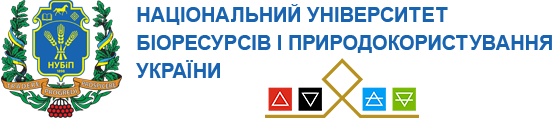 Національний університет біоресурсів і природокористування УкраїниФакультет ветеринарної медицини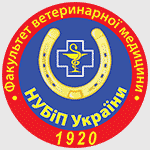 Секція 1.«Діагностика хвороб  і терапія тварин в сучасній  освіті, науці і практиці».Секція 2.«Сучасний стан і перспективи розвитку ветеринарної фармакології та токсикології».Секція 3.«Біоморфологія хребетних та патоморфологія хвороб тварин».Секція 4.«Гігієна - основа ветеринарної профілактики та безпечності продукції».Секція 5.«Століття на захисті епізоотичного благополуччя».Секція 6.«Студентська наука».Текст тез подається українською або англійською мовою обсягом не більше 2-ох сторінок формату А4 на електронну адресу оргкомітетуvetconference22@gmail.com у формі документа Microsoft Word. Назва файлу – за прізвищем першого автора. Шрифт – Times New Roman, розмір – 14 пт, інтервал між рядками – одинарний, без ущільнення тексту та переносів слів, вирівнювання по ширині, абзац (лише текст) – 1,25 мм. Розміщення полів – дзеркальне, розмір: верхнє – 20 мм, нижнє – 20 мм, зсередини – 25 мм, ззовні – 25 мм, до 44 рядків на одній сторінці. Сторінки не нумеруються. 